ФЕДЕРАЛЬНОЕ АГЕНТСТВО ЖЕЛЕЗНОДОРОЖНОГО ТРАНСПОРТА Федеральное государственное бюджетное образовательное учреждение высшего образования«Петербургский государственный университет путей сообщения Императора Александра I»(ФГБОУ ВО ПГУПС)Кафедра «Механика и прочность материалов и конструкций»РАБОЧАЯ ПРОГРАММАдисциплины«СТРОИТЕЛЬНАЯ МЕХАНИКА» (Б1.Б26)для специальности 23.05.06 «Строительство
железных дорог, мостов и транспортных тоннелей»специализация  «Тоннели и метрополитены»Форма обучения – очная, очно-заочная, заочнаяСанкт-Петербург2018 г.1. Цели и задачи дисциплины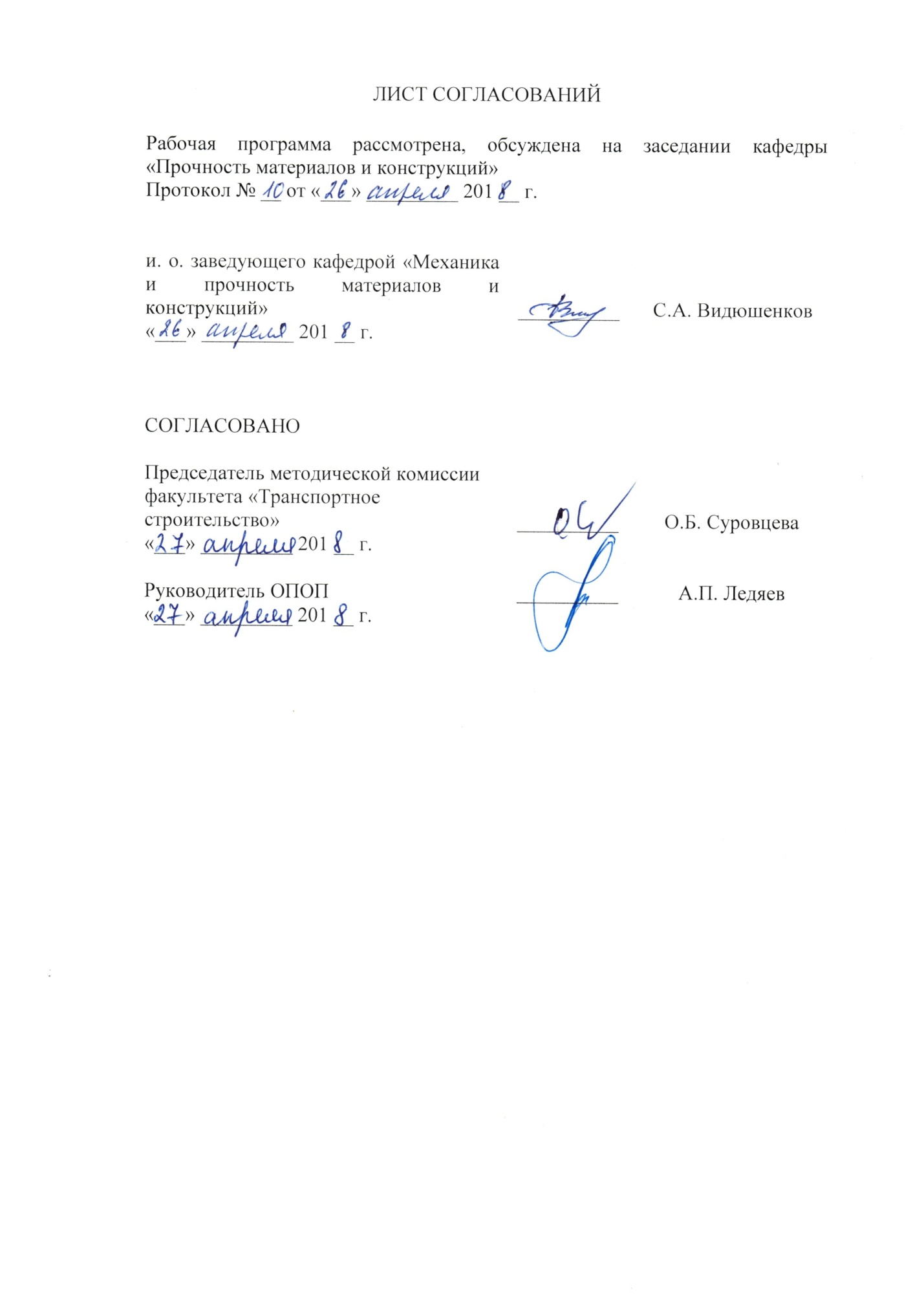 Рабочая программа составлена в соответствии с ФГОС, утвержденным приказом «12»сентября 2016 г., приказ №1160 по специальности 23.05.06  «Строительство железных дорог, мостов и транспортных тоннелей», специализация «Тоннели и метрополитены»,  по дисциплине "Строительная механика" (Б1.Б.26).Целью изучения дисциплины "Строительная механика"является приобретение студентом необходимого объема фундаментальных знаний для выполнения расчетов, обеспечивающих прочность, жесткость и устойчивость конструкций.Для достижения поставленной цели решаются следующие задачи:изучение теоретических основ дисциплины;приобретение навыков формирования расчетных моделей искусственных сооружений и их анализа;выполнение практических работ по исследованию статической и динамической работы конструкций.2. Перечень планируемых результатов обучения по дисциплине, соотнесенных с планируемыми результатами освоения основной профессиональной образовательной программыПланируемыми результатами обучения по дисциплине являются: приобретение знаний, умений, навыков и/или опыта деятельности. В результате освоения дисциплины обучающийся должен:ЗНАТЬ:свойства современных материалов;основы расчета статически определимых и статически неопределимых стержневых систем;методы проверки несущей способности конструкций.УМЕТЬ:использовать современные средства вычислительной техники и программного обеспечения для расчета строительных конструкций и сооружений;выполнять статические и прочностные расчеты транспортных сооружений;выполнять статические и динамические расчеты транспортных сооружений.ВЛАДЕТЬ:методами оценки прочности и надежности транспортных сооружений;современными методами расчета искусственных сооружений.Приобретенные знания, умения, навыки и/или опыт деятельности, характеризующие формирование компетенций, осваиваемые в данной дисциплине, позволяют решать профессиональные задачи, приведенные в соответствующем перечне по видам профессиональной деятельности в п. 2.4 основной профессиональной образовательной программы (ОПОП).)Изучения дисциплины направлено на формирование следующих общепрофессиональныхкомпетенций (ОПК)способность применять методы расчета и оценки прочности сооружений и конструкций на основе знаний законов статики и динамики твердых тел, о системах сил, напряжениях и деформациях твердых и жидких тел (ОПК-7);владение основами расчета и проектирования элементов и устройств различных физических принципов действия (ОПК-13)Изучение дисциплины направлено на формирование следующей профессиональной компетенции, соответствующей видам профессиональной деятельности, на которые ориентирована программа специалитета ─ производственно-технологическая; организационно-управленческая;  проектно-изыскательская и проектно-конструкторская; научно-исследовательскаяспособность выполнять статические и динамические расчёты транспортных сооружений с использованием современного математического обеспечения (ПК-18).Область профессиональной деятельности обучающихся, освоивших данную дисциплину, приведена в п. 2.1 ОПОП.Объекты профессиональной деятельности обучающихся, освоивших данную дисциплину, приведены в п. 2.2 ОПОП.3. Место дисциплины в структуре основной образовательной программыДисциплина «Строительная механика» (Б1.Б.26) относится базовой части и является обязательной/дисциплиной.4. Объем дисциплины и виды учебной работыДля очной формы обучения: Примечания: «форма контроля знаний» - экзамен (Э) Для очно-заочной формы обучения:Примечания: «форма контроля знаний» - экзамен (Э)Для заочной формы обучения (III курс)Примечания: «форма контроля знаний» - Экзамен (Э) 5. Содержание и структура дисциплины5.1 Содержание дисциплины5.2 Разделы дисциплины и виды занятийДля очной формы обучения:Для очно-заочной формы обучения: Для заочной формы обучения(IVкурс )6. Перечень учебно-методического обеспечения для самостоятельной работы обучающихся по дисциплине7. Фонд оценочных средств для проведения текущего контроля успеваемости ипромежуточной аттестации обучающихся по дисциплинеФонд оценочных средств по дисциплине «Строительная механика» является неотъемлемой частью рабочей программы и представлен отдельным документом, рассмотренным на заседании кафедры «Механика и прочность материалов и конструкций» и утвержденным заведующим кафедрой.8. Перечень основной и дополнительной учебной литературы, нормативно-правовой документации и других изданий, необходимых для освоения дисциплины8.1 Перечень основной учебной литературы, необходимой для освоения дисциплиныДарков, А.В. Строительная механика. [Электронный ресурс] / А.В. Дарков, В.А. Шапошников. — Электрон.дан. — СПб. : Лань, 2010. — 656 с. — Режим доступа: http://e.lanbook.com/book/121 — Загл. с экрана. 8.2 Перечень дополнительной учебной литературы, необходимой для освоения дисциплины1. Строительная механика. Динамика и устойчивость сооружений [Электронный ресурс] : [учебное пособие : по направлению 270800 "Строительство"] / Г. В. Васильков, З. В. Буйко. - Санкт-Петербург [и др.] : Лань, 2013. - 254, [1] с. : ил. ; 21 см. - (Учебники для вузов.Специальная литература). - Библиогр.: с. 252-254. - 1000 экз. -ISBN 978-5-8114-1334-8 (в пер.) 2. Строительная механика. Примеры и задачи : учеб.пособие: для вузов] / С. В. Елизаров [и др.] ; ред. С. В. Елизаров. - СПб. : ПГУПС, 2009. - 460 с. : ил. - ISBN 978-5-7641-0202-3 : 130.1 р.3. Решение задач по строительной механике [Текст] : метод.указания для студ. заоч. формы обучения. Ч. 1 / ПГУПС. Каф. "Прочность материалов и конструкций" ; сост.: С. В. Елизаров [и др.]. - 2-е изд. - СПб. : ПГУПС, 2008. - 24 с. : ил. –	4. Решение задач по строительной механике [Текст] : метод.указания для студ. заоч. формы обучения. Ч. 2 / ПГУПС. Каф. "Прочность материалов и конструкций" ; сост.: С. В. Елизаров [и др.]. - 2-е изд. - СПб. : ПГУПС, 2008. - 74 с. : ил. –5. Динамика и устойчивость искусственных сооружений : учеб.пособие / М. Д. Никольский, И. И. Рыбина. - СПб. : ПГУПС, 2008. - 167 с. : ил.	8.3 Перечень нормативно-правовой документации, необходимой для освоения дисциплиныНормативно-правовая литература не используется.8.4 Другие издания, необходимые для освоения дисциплины. (Б1.Б.26) «Строительная механика. Арочные и кольцевые системы» Конспект лекцийдля специальности 23.05.06  «Строительство железных дорог, мостов и транспортных тоннелей» по специализации «Тоннели и метрополитены»  [электронный ресурс] режим доступа http://sdo.pgups.ru.9. Перечень ресурсов информационно-телекоммуникационной сети «Интернет», необходимых для освоения дисциплины1. Электронная библиотека онлайн «Единое окно к образовательным ресурсам». [Электронный ресурс] Режим доступа: http://window.edu.ru. – Загл. c экрана.2. Электронно-библиотечная система  ibooks.ru [Электронный ресурс] – Режим доступа: http://ibooks.ru/.- Загл. c экрана.3. Личный кабинет обучающегося и электронная информационно-образовательная среда. [Электронный ресурс] – Режим доступа: http://sdo.pgups.ru/, (для доступа к полнотекстовым документам требуется авторизация).4. Электронно-библиотечная система ЛАНЬ [Электронный ресурс] – Режим доступа: http://e.lanbook.com.- Загл. c экрана.5. Электронные учебные и учебно-методические материалы, размещенные на сайте кафедры в сети Интернет по адресу http://www.kafedra-pmik.ru/library.php/, свободный.6.  Электронная библиотека ЮРАЙТ. Режим доступа: https://biblio-online.ru/ (для доступа к полнотекстовым документам требуется авторизация).10. Методические указания для обучающихся по освоению дисциплиныПорядок изучения дисциплины следующий:Освоение разделов дисциплины производится в порядке, приведенном в разделе 5 «Содержание и структура дисциплины». Обучающийся должен освоить все разделы дисциплины с помощью учебно-методического обеспечения, приведенного в разделах 6, 8 и 9 рабочей программы. Для формирования компетенций обучающийся должен представить выполненные типовые контрольные задания или иные материалы, необходимые для оценки знаний, умений, навыков и (или) опыта деятельности, предусмотренные текущим контролем (см. фонд оценочных средств по дисциплине).По итогам текущего контроля по дисциплине, обучающийся должен пройти промежуточную аттестацию (см. фонд оценочных средств по дисциплине).	11. Перечень информационных технологий, используемых при осуществлении образовательного процесса по дисциплине, включая перечень программного обеспечения и информационных справочных системПеречень информационных технологий, используемых при осуществлении образовательного процесса по дисциплине «Строительная механика»:технические средства (персональные компьютеры, проектор, интерактивная доска, акустическая система и т.д.);методы обучения с использованием информационных технологий (демонстрация мультимедийных материалов, компьютерный практикум);электронная информационно-образовательная среда Петербургского государственного университета путей сообщения Императора Александра I [Электронный ресурс]. Режим доступа:  http://sdo.pgups.ru;программное обеспечение (подлежит ежегодному обновлению):операционная система Windows;MS Office.12. Описание материально-технической базы, необходимой для осуществления образовательного процесса по дисциплинеМатериально-техническая база, необходимая для осуществления образовательного процесса по дисциплине включает в свой состав специальные помещения:учебные аудитории для проведения занятий лекционного типа, занятий семинарского типа, курсового проектирования (выполнения курсовых работ), групповых и индивидуальных консультаций, текущего контроля и промежуточной аттестации, помещения для самостоятельной работы;помещения для хранения и профилактического обслуживания технических средств обучения. Специальные помещения укомплектовываются специализированной мебелью и техническими средствами обучения, служащими для представления учебной информации большой аудитории. В случае отсутствия в помещении стационарных средств предлагаются переносные комплекты оборудования для представления информации большой аудитории.Для проведения занятий лекционного типа предлагаются стационарные или переносные наборы демонстрационного оборудования и учебно-наглядных пособий, хранящиеся на электронных носителях и обеспечивающие тематические иллюстрации, соответствующие рабочим программам дисциплин.Для проведения лабораторных занятий используются лаборатории, оснащенные лабораторным оборудованием, в зависимости от степени его сложности.Помещения для самостоятельной работы обучающихся оснащаются компьютерной техникой с возможностью подключения к сети «Интернет» и обеспечением доступа в электронную информационно-образовательную среду организации.Число посадочных мест в лекционной аудитории больше либо равно списочному составу потока, а в аудитории для практических занятий – списочному составу группы обучающихся. При осуществлении образовательного процесса по дисциплине «Современные методы анализа напряженно-деформированного состояния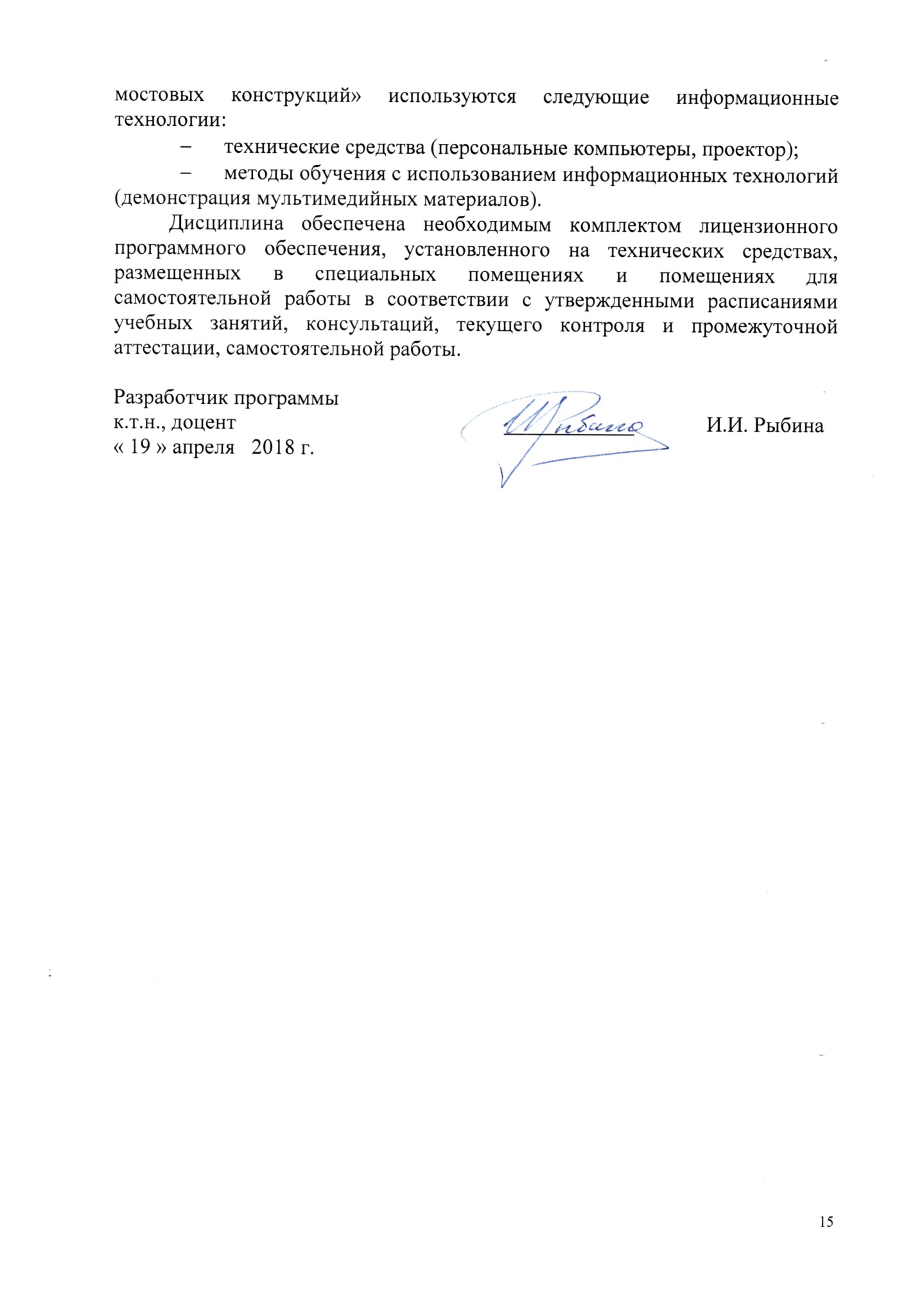 Вид учебной работыВсего часовСеместрСеместрВид учебной работыВсего часов56Контактная работа (по видам учебных занятий)В том числе:лекции (Л)практические занятия (ПЗ)лабораторные работы (ЛР)112484816643232-48161616Самостоятельная работа (СРС) (всего)957124Контроль814536Форма контроля знанийЭ, ЭЭЭОбщая трудоемкость: час / з.е.288/8180/5108/3Вид учебной работыВсего часовСеместрСеместрВид учебной работыВсего часов56Контактная работа (по видам учебных занятий)В том числе:лекции (Л)практические занятия (ПЗ)лабораторные работы (ЛР)80323216321616-48161616Самостоятельная работа (СРС) (всего)1367660Контроль723636Форма контроля знанийЭ, ЭЭЭОбщая трудоемкость: час / з.е.288 / 8144 / 4144 / 4Вид учебной работыВсего часовКурсВид учебной работыВсего часов3Контактная работа (по видам учебных занятий)В том числе:лекции (Л)практические занятия (ПЗ)лабораторные работы (ЛР)2488824888Самостоятельная работа (СРС) (всего)255255Контроль99Форма контроля знанийЭЭОбщая трудоемкость: час / з.е.288/ 8288/ 8№ п/пНаименование раздела дисциплиныНаименование раздела дисциплиныСодержание разделаСодержание разделаVсеместрVсеместрVсеместрVсеместрVсеместрРазделIРазделIРазделIРазделIРазделI1Введение. Предмет и задачи курса. Введение. Предмет и задачи курса. Предмет и задачи курса. Расчетная схема сооружения (классификация). Кинематический анализ стержневых систем. Число степеней свободы для шарнирно-дисковой системы. Примеры образования геометрически неизменяемых и статически определимых систем.Предмет и задачи курса. Расчетная схема сооружения (классификация). Кинематический анализ стержневых систем. Число степеней свободы для шарнирно-дисковой системы. Примеры образования геометрически неизменяемых и статически определимых систем.2Статически определимые балки. Понятие о линиях влияния.Статически определимые балки. Понятие о линиях влияния.Статический метод построения линий влияния опорных реакций и внутренних усилий. Учет узловой передачи нагрузки. Многопролетные статически определимые балки. Кинематическое моделирование линий влияния в статически определимых балках.Статический метод построения линий влияния опорных реакций и внутренних усилий. Учет узловой передачи нагрузки. Многопролетные статически определимые балки. Кинематическое моделирование линий влияния в статически определимых балках.РазделIIРазделIIРазделIIРазделIIРазделII3Статически определимые плоские фермы. Статически определимые плоские фермы. Классификация простейших железнодорожных ферм. Построение линий влияния реакций и внутренних усилий в простейших статически определимых фермах. Определение усилий от постоянной нагрузки с использованием линий влияния.Матричный метод расчета статически определимых ферм.Классификация простейших железнодорожных ферм. Построение линий влияния реакций и внутренних усилий в простейших статически определимых фермах. Определение усилий от постоянной нагрузки с использованием линий влияния.Матричный метод расчета статически определимых ферм.4Шпренгельные фермы. Шпренгельные фермы. Анализ работы шпренгельных вставок, построение линий влияния в элементах шпренгельных ферм. Понятие об эквивалентной нагрузке. Табличное представление эквивалентной нагрузки от железнодорожшых транспортных единиц. Расчет на временную нагрузку, определение расчетных усилий.Анализ работы шпренгельных вставок, построение линий влияния в элементах шпренгельных ферм. Понятие об эквивалентной нагрузке. Табличное представление эквивалентной нагрузки от железнодорожшых транспортных единиц. Расчет на временную нагрузку, определение расчетных усилий.РазделIIIРазделIIIРазделIIIРазделIIIРазделIII5Статически определимые рамы. Статически определимые рамы. Определение усилий и перемещений. Энергетические соотношения. Интеграл Мора и определение перемещений в упруго-линейных системах. Формула Симпсона и прием Верещагина.Матричный метод вычисления упругих перемещений.Определение усилий и перемещений. Энергетические соотношения. Интеграл Мора и определение перемещений в упруго-линейных системах. Формула Симпсона и прием Верещагина.Матричный метод вычисления упругих перемещений.6Статически неопределимые рамы. Расчет рам методом сил.Статически неопределимые рамы. Расчет рам методом сил.Расчет рам методом сил. Степень статической неопределимости. Идея метода сил. Система канонических уравнений. Формулы для определения коэффициентов и свободных членов канонических уравнений. Получение результирующего распределения усилий. Проверка полученного решения - статическая и деформационная. Отыскание перерезывающих и продольных сил. Учет упругой симметрии при расчете рам методом сил. Расчет рам на заданное смещение опор.Матричная форма метода сил.Расчет рам методом сил. Степень статической неопределимости. Идея метода сил. Система канонических уравнений. Формулы для определения коэффициентов и свободных членов канонических уравнений. Получение результирующего распределения усилий. Проверка полученного решения - статическая и деформационная. Отыскание перерезывающих и продольных сил. Учет упругой симметрии при расчете рам методом сил. Расчет рам на заданное смещение опор.Матричная форма метода сил.7Расчет статически неопределимых рам методом перемещений.Расчет статически неопределимых рам методом перемещений.Степень кинематической неопределимости. Система канонических уравнений. Таблица метода перемещений. Определение коэффициентов и свободных членов канонических уравнений. Расчет статически неопределимых рам методом перемещений. Построение результирующих эпюр. Проверка правильности решения методом перемещений. Учет упругой симметрии. Расчет на заданное смещение опор.Матричная форма метода перемещений.Степень кинематической неопределимости. Система канонических уравнений. Таблица метода перемещений. Определение коэффициентов и свободных членов канонических уравнений. Расчет статически неопределимых рам методом перемещений. Построение результирующих эпюр. Проверка правильности решения методом перемещений. Учет упругой симметрии. Расчет на заданное смещение опор.Матричная форма метода перемещений.РазделIVРазделIVРазделIVРазделIVРазделIV8Расчет плоских рам на устойчивость 
методом перемещенийРасчет плоских рам на устойчивость 
методом перемещенийДифференциальное уравнение сжато-изогнутого стержня. Частные случаи. 
Общий интеграл дифференциального уравнения. Решение дифференциального уравнения в варианте метода начальных параметров. 
Функции устойчивости. Единичные состояния. 
Определение величин критических нагрузок. Определение возможных форм потери устойчивости рамы. 
Дифференциальное уравнение сжато-изогнутого стержня. Частные случаи. 
Общий интеграл дифференциального уравнения. Решение дифференциального уравнения в варианте метода начальных параметров. 
Функции устойчивости. Единичные состояния. 
Определение величин критических нагрузок. Определение возможных форм потери устойчивости рамы. 
VI семестрVI семестрVI семестрVI семестрVI семестрРазделVРазделVРазделVРазделVРазделV9Введение. Основные понятия и определенияВведение. Основные понятия и определенияРаспорные системы (статически определимые и статически неопределимые). Трехшарнирная арка. Понятия и определения. Усилия в криволинейных стержнях. Правило знаков.Распорные системы (статически определимые и статически неопределимые). Трехшарнирная арка. Понятия и определения. Усилия в криволинейных стержнях. Правило знаков.10Трехшарнирная арка. Трехшарнирная арка. Определение опорных реакций. Метод сечений при определении усилий в арках. Формулы для определения усилий при вертикальной нагрузке. Рациональное очертание оси трехшарнирной арки. Различные способы представления изгибающего момента в сечении трехшарнирной арки (через давление, продольную силу, распор). Определение напряжений в сечении арки. Понятие о  ядре сечения. Ядровые моменты. Определение напряжений с помощью ядровых моментов. Графический способ отыскания реакций трехшарнирной арки. Построение многоугольника давлений. Линии влияния усилий в сечении трехшарнирной арки. Построение линий влияния способом наложения. Построение линий влияния способом нулевых точек. Загружение линий влияния усилий в сечении трехшарнирной арки. Наиневыгоднейшее расположение участка распределенной нагрузки. Построение огибающей эпюры моментов.Определение опорных реакций. Метод сечений при определении усилий в арках. Формулы для определения усилий при вертикальной нагрузке. Рациональное очертание оси трехшарнирной арки. Различные способы представления изгибающего момента в сечении трехшарнирной арки (через давление, продольную силу, распор). Определение напряжений в сечении арки. Понятие о  ядре сечения. Ядровые моменты. Определение напряжений с помощью ядровых моментов. Графический способ отыскания реакций трехшарнирной арки. Построение многоугольника давлений. Линии влияния усилий в сечении трехшарнирной арки. Построение линий влияния способом наложения. Построение линий влияния способом нулевых точек. Загружение линий влияния усилий в сечении трехшарнирной арки. Наиневыгоднейшее расположение участка распределенной нагрузки. Построение огибающей эпюры моментов.РазделVIРазделVIРазделVIРазделVIРазделVI11Замкнутые статически определимые кольцевые системы.Замкнутые статически определимые кольцевые системы.Кинематический анализ замкнутых кольцевых систем. Определение усилий в статически определимых кольцах от собственного веса. Расчет статически определимых колец в процессе монтажа. Расчет шарнирного кольца, опирающегося на породу.Расчет статически определимой кольцевой системы.Кинематический анализ замкнутых кольцевых систем. Определение усилий в статически определимых кольцах от собственного веса. Расчет статически определимых колец в процессе монтажа. Расчет шарнирного кольца, опирающегося на породу.Расчет статически определимой кольцевой системы.12Определение  перемещений в плоских статически определимых системах, содержащих криволинейные элементы.Определение  перемещений в плоских статически определимых системах, содержащих криволинейные элементы.Интеграл Максвелла-Мора. Способы вычисления интеграла Максвелла-Мора. Определение перемещений в криволинейных стержнях от изменения температуры и усадки бетона.Определение перемещений в статически определимых криволинейных стержнях от смещения опорных закреплений. Оценка вклада момента и продольной силы в величину перемещения.Интеграл Максвелла-Мора. Способы вычисления интеграла Максвелла-Мора. Определение перемещений в криволинейных стержнях от изменения температуры и усадки бетона.Определение перемещений в статически определимых криволинейных стержнях от смещения опорных закреплений. Оценка вклада момента и продольной силы в величину перемещения.РазделVIIРазделVIIРазделVIIРазделVIIРазделVII13Статически неопределимые арки и кольцаСтатически неопределимые арки и кольцаБесшарнирные арки. Степень статической неопределимости. Метод сил. Выбор основной системы. Понятие об упругом центре. Определение координат упругого центра. Определение длины жесткой консоли основной системы (численное интегрирование). Определение лишних неизвестных в задаче расчета бесшарнирной арки методом сил. Формулы для определения внутренних усилий M,N,Q. Расчет бесшарнирной арки на изменение температуры (на усадку бетона).Расчет бесшарнирной арки на смещение опор.Оценка прочности круговой тоннельной обделки по известным перемещениям.Расчет замкнутых систем с учетом циклической симметрии.Бесшарнирные арки. Степень статической неопределимости. Метод сил. Выбор основной системы. Понятие об упругом центре. Определение координат упругого центра. Определение длины жесткой консоли основной системы (численное интегрирование). Определение лишних неизвестных в задаче расчета бесшарнирной арки методом сил. Формулы для определения внутренних усилий M,N,Q. Расчет бесшарнирной арки на изменение температуры (на усадку бетона).Расчет бесшарнирной арки на смещение опор.Оценка прочности круговой тоннельной обделки по известным перемещениям.Расчет замкнутых систем с учетом циклической симметрии.РазделVIIIРазделVIIIРазделVIIIРазделVIIIРазделVIII14Расчет неразрезных балок на действие подвижной нагрузкиРасчет неразрезных балок на действие подвижной нагрузкиЛинии влияния усилий в статически неопределимом стержне. Построение линий влияния усилий в неразрезных балках: прямой метод, модели линий влияния, матричный метод. Построение огибающих эпюр усилий. Усилия в неразрезных балках, вызванные неравномерной осадкой опор.Линии влияния усилий в статически неопределимом стержне. Построение линий влияния усилий в неразрезных балках: прямой метод, модели линий влияния, матричный метод. Построение огибающих эпюр усилий. Усилия в неразрезных балках, вызванные неравномерной осадкой опор.РазделIXРазделIXРазделIXРазделIXРазделIX15Расчет вантовых мостовРасчет вантовых мостовРасчет вантовых мостовИз истории вантовых мостов. Схемы вантовых мостов.  Особенности работы вантовых мостов. Расчет вантовых мостов  на действие постоянной и временной нагрузок методом сил. Расчет вантовых мостов  на действие постоянной и временной нагрузок матричным методом.РазделXРазделXРазделXРазделXРазделX1616Расчет висячих мостовРасчет висячих мостовИз истории висячих мостов. Схемы висячих мостов.  Особенности работы висячих мостов. Расчет статически определимых  висячих мостов на действие постоянной и временной нагрузок. Расчет статически неопределимых висячих мостов методом сил. Расчет статически неопределимых висячих мостов с использованием матричного метода.№ п/пНаименование разделов дисциплиныЛПЗЛРСРС5семестр5семестр5семестр5семестр5семестр5семестр1Кинематический анализ стержневых систем2--12Расчет статически определимых плоских ферм на действие постоянной и временной  нагрузок812-223Расчет плоских статически неопределимых рам методом  сил.1012-224Расчет статически неопределимых рам методом  перемещений88-205Расчет плоских рам на устойчивость методом перемещений.4--6Итого3232716семестр6семестр6семестр6семестр6семестр6семестр6Введение. Основные понятия и определенияТрехшарнирная арка. 68287Замкнутые статически определимые кольцевые системы.Определение  перемещений в плоских статически определимых системах, содержащих криволинейные элементы.448108Статически неопределимые арки и кольца44669Расчет неразрезных балок на действие подвижной нагрузки0.710Расчет вантовых мостовРасчет висячих мостов1.3Итого16161624№ п/пНаименование разделов дисциплиныЛПЗЛРСРС123456V семестрV семестрV семестрV семестрV семестрV семестр1Кинематический анализ стержневых систем1--12Расчет статически определимых плоских ферм на действие постоянной и временной  нагрузок46-223Расчет плоских статически неопределимых рам методом  сил.56-224Расчет статически неопределимых рам методом  перемещений44-205Расчет плоских рам на устойчивость методом перемещений.2--6Итого161676VI семестрVI семестрVI семестрVI семестрVI семестрVI семестр6Введение. Основные понятия и определенияТрехшарнирная арка. 682167Замкнутые статически определимые кольцевые системы.Определение  перемещений в плоских статически определимых системах, содержащих криволинейные элементы.448168Статически неопределимые арки и кольца446169Расчет неразрезных балок на действие подвижной нагрузки0.7610Расчет вантовых мостовРасчет висячих мостов1.36Итого16161660№ п/пНаименование разделов дисциплиныЛПЗЛРСРС1234561Введение. Предмет и задачи курса. 32Статически определимые балки. Понятие о линиях влияния.12123Статически определимые плоские фермы.12334Шпренгельные фермы. 95Статически определимые рамы. 96Статически неопределимые рамы. Расчет рам методом сил.22487Расчет статически неопределимых рам методом перемещений.22438Расчет плоских рам на устойчивость.9Введение. Основные понятия и определения010Трехшарнирная арка. 122811Замкнутые статически определимые кольцевые системы.122712Определение  перемещений в плоских статически определимых системах, содержащих криволинейные элементы.021513Статически неопределимые арки и кольца22214Расчет неразрезных балок на действие подвижной нагрузки0215Расчет вантовых мостов0216Расчет висячих мостов02Итого888255№п/пНаименование разделаПеречень учебно-методического обеспечения1Введение. Предмет и задачи курса.Кинематический анализ стержневых системДарков, А.В. Строительная механика. [Электронный ресурс] / А.В. Дарков, В.А. Шапошников. — Электрон.дан. — СПб. : Лань, 2010. — 656 с. — Режим доступа: http://e.lanbook.com/book/121 — Загл. с экрана. (Стр. 14-26)
. (Стр.27-59)2Статически определимые балки. Понятие о линиях влияния.Дарков, А.В. Строительная механика. [Электронный ресурс] / А.В. Дарков, В.А. Шапошников. — Электрон.дан. — СПб. : Лань, 2010. — 656 с. — Режим доступа: http://e.lanbook.com/book/121 — Загл. с экрана.(Стр.109-1703,4Статически определимые плоские фермы..Шпренгельные фермыДарков, А.В. Строительная механика. [Электронный ресурс] / А.В. Дарков, В.А. Шапошников. — Электрон.дан. — СПб. : Лань, 2010. — 656 с. — Режим доступа: http://e.lanbook.com/book/121 — Загл. с экрана.(Стр.109-170)Строительная механика. Примеры и задачи : учеб.пособие: для вузов] / С. В. Елизаров [и др.] ; ред. С. В. Елизаров. - СПб. : ПГУПС, 2009. - 460 с. : ил. - ISBN 978-5-7641-0202-3 : 130.1 р., 153.41 р. . (Стр. 26-54)5Статически определимые рамыДарков, А.В. Строительная механика. [Электронный ресурс] / А.В. Дарков, В.А. Шапошников. — Электрон.дан. — СПб. : Лань, 2010. — 656 с. — Режим доступа: http://e.lanbook.com/book/121 — Загл. с экрана.  (Стр.27-59)6Расчет плоских статически неопределимых рам методом  сил.Дарков, А.В. Строительная механика. [Электронный ресурс] / А.В. Дарков, В.А. Шапошников. — Электрон.дан. — СПб. : Лань, 2010. — 656 с. — Режим доступа: http://e.lanbook.com/book/121 — Загл. с экрана. Строительная механика. Примеры и задачи : учеб.пособие: для вузов] / С. В. Елизаров [и др.] ; ред. С. В. Елизаров. - СПб. : ПГУПС, 2009. - 460 с. : ил. - ISBN 978-5-7641-0202-3 : 130.1 р., 153.41 р.7Расчет статически неопределимых рам методом  перемещенийДарков, А.В. Строительная механика. [Электронный ресурс] / А.В. Дарков, В.А. Шапошников. — Электрон.дан. — СПб. : Лань, 2010. — 656 с. — Режим доступа: http://e.lanbook.com/book/121 — Загл. с экрана. (Стр. 215-247) (Стр.296-330)2.  Строительная механика. Примеры и задачи : учеб.пособие: для вузов] / С. В. Елизаров [и др.] ; ред. С. В. Елизаров. - СПб. : ПГУПС, 2009. - 460 с. : ил. - ISBN 978-5-7641-0202-3 : 130.1 р., 153.41 р.(Стр. 95-98) (Стр. 101-133)  (Стр. 145-167)8Расчет плоских рам на устойчивость методом перемещений.Строительная механика [Электронный ресурс] : учеб. / А. В.Дарков, Н. Н.Шапошников . - 11-е изд., стер. - СПб. ; М. ; Краснодар : Лань, 2008. - 655 с. : ил. - (Учебники для вузов.Специальная литература). - ISBN 978-5-8114-0576-3 : 494.12 р.Строительная механика. Примеры и задачи : учеб.пособие: для вузов] / С. В. Елизаров [и др.] ; ред. С. В. Елизаров. - СПб. : ПГУПС, 2009. - 460 с. : ил. - ISBN 978-5-7641-0202-3 : 130.1 р., 153.41 р.9Введение. Основные понятия и определения. (Б1.Б.26)  «Строительная механика. Арочные и кольцевые системы» Конспект лекций для специальности 23.05.06  «Строительство железных дорог, мостов и транспортных тоннелей» по специализации «Тоннели и метрополитены»  [электронный ресурс ]режим доступа http://sdo.pgups.ru, (Стр.3-7)10Трехшарнирная арка. . (Б1.Б.26)  «Строительная механика. Арочные и кольцевые системы» Конспект лекций для специальности 23.05.06  «Строительство железных дорог, мостов и транспортных тоннелей» по специализации «Тоннели и метрополитены»  [электронный ресурс ]режим доступа http://sdo.pgups.ru, (Стр.3-25).Дарков, А.В. Строительная механика. [Электронный ресурс] / А.В. Дарков, В.А. Шапошников. — Электрон.дан. — СПб. : Лань, 2010. — 656 с. — Режим доступа: http://e.lanbook.com/book/121 — Загл. с экрана. (Стр. 78-106) Строительная механика. Примеры и задачи : учеб.пособие: для вузов] / С. В. Елизаров [и др.] ; ред. С. В. Елизаров. - СПб. : ПГУПС, 2009. - 460 с. : ил. - ISBN 978-5-7641-0202-3 : 130.1 р., 153.41 р  (Стр.61-87).11Замкнутые статически определимые кольцевые системы.(Б1.Б.26)  «Строительная механика. Арочные и кольцевые системы» Конспект лекций для специальности 23.05.06  «Строительство железных дорог, мостов и транспортных тоннелей» по специализации «Тоннели и метрополитены»  [электронный ресурс],режим доступа http://sdo.pgups.ru (Стр.26-35)..Строительная механика. Примеры и задачи : учеб.пособие: для вузов] / С. В. Елизаров [и др.] ; ред. С. В. Елизаров. - СПб. : ПГУПС, 2009. - 460 с. : ил. - ISBN 978-5-7641-0202-3 : 130.1 р. (Стр. 333-350)12Определение  перемещений в плоских статически определимых системах, содержащих криволинейные элементы.(Б1.Б.26)  «Строительная механика. Арочные и кольцевые системы» Конспект лекций для специальности 23.05.06  «Строительство железных дорог, мостов и транспортных тоннелей» по специализации «Тоннели и метрополитены»  [электронный ресурс ]режим доступа http://sdo.pgups.ru(Стр.36-46)..13Статически неопределимые арки и кольца(Б1.Б.26)  «Строительная механика. Арочные и кольцевые системы» Конспект лекций для специальности 23.05.06  «Строительство железных дорог, мостов и транспортных тоннелей» по специализации «Тоннели и метрополитены»  [электронный ресурс] режим доступа http://sdo.pgups.ru(Стр.47-64)Строительная механика. Примеры и задачи : учеб.пособие: для вузов] / С. В. Елизаров [и др.] ; ред. С. В. Елизаров. - СПб. : ПГУПС, 2009. - 460 с. : ил. - ISBN 978-5-7641-0202-3 : 130.1 р. (Стр. 359-372)14Расчет неразрезных балок на действие подвижной нагрузкиСтроительная механика [Электронный ресурс] : учеб. / А. В.Дарков, Н. Н.Шапошников . - 11-е изд., стер. - СПб. ; М. ; Краснодар : Лань, 2008. - 655 с. : ил. - (Учебники для вузов.Специальная литература). - ISBN 978-5-8114-0576-3 : 494.12 р.Строительная механика. Примеры и задачи : учеб.пособие: для вузов] / С. В. Елизаров [и др.] ; ред. С. В. Елизаров. - СПб. : ПГУПС, 2009. - 460 с. : ил. - ISBN 978-5-7641-0202-3 : 130.1 р., 153.41 р.15Расчет вантовых мостовСтроительная механика [Электронный ресурс] : учеб. / А. В.Дарков, Н. Н.Шапошников . - 11-е изд., стер. - СПб. ; М. ; Краснодар : Лань, 2008. - 655 с. : ил. - (Учебники для вузов.Специальная литература). - ISBN 978-5-8114-0576-3 : 494.12 р.Строительная механика. Примеры и задачи : учеб.пособие: для вузов] / С. В. Елизаров [и др.] ; ред. С. В. Елизаров. - СПб. : ПГУПС, 2009. - 460 с. : ил. - ISBN 978-5-7641-0202-3 : 130.1 р., 153.41 р.16Расчет висячих мостовСтроительная механика. Примеры и задачи : учеб.пособие: для вузов] / С. В. Елизаров [и др.] ; ред. С. В. Елизаров. - СПб. : ПГУПС, 2009. - 460 с. : ил. - ISBN 978-5-7641-0202-3 : 130.1 р., 153.41 р.